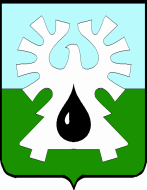 ГОРОДСКОЙ ОКРУГ УРАЙХанты-Мансийского автономного округа - ЮгрыАДМИНИСТРАЦИЯ ГОРОДА УРАЙПОСТАНОВЛЕНИЕот ______________ 	№ ________О внесении изменений в муниципальную программу «Развитие малого и среднего предпринимательства, потребительского рынка и сельскохозяйственных товаропроизводителей города Урай»В соответствии со статьей 179 Бюджетного кодекса Российской Федерации,  постановлением администрации города Урай от 25.06.2019 №1524 «О муниципальных программах муниципального образования городской округ город Урай:1. Внести изменения в муниципальную программу «Развитие малого и среднего предпринимательства, потребительского рынка и сельскохозяйственных товаропроизводителей города Урай», утвержденную постановлением администрации города Урай от 30.09.2020 №2366, согласно приложению.2. Опубликовать постановление в газете «Знамя» и разместить на официальном сайте органов местного самоуправления города Урай в информационно-телекоммуникационной сети «Интернет». 3. Контроль за выполнением постановления возложить на заместителя главы города Урай С.П. Новосёлову.Глава города Урай                                                                                               Т.Р. Закирзянов Изменения в муниципальную программу «Развитие малого и среднего предпринимательства, потребительского рынка и сельскохозяйственных товаропроизводителей города Урай» (далее – муниципальная программа)1. В Паспорте муниципальной программы:1.1. В строке 4  пункт 3 признать утратившим силу. 1.2. Пункт 1 строки 6 изложить в новой редакции: «1) развитие малого и среднего предпринимательства и обеспечение благоприятных условий ведения предпринимательской деятельности, включая социальное предпринимательство;». 1.3. В пункте 3 строки 9 слова «4,3 тыс. человек» заменить словами «4,7 тыс. человек».2. В разделе 2 муниципальной программы:2.1. Пункт 2.11 изложить в новой редакции:«2.11. Субъекты, получившие финансовую поддержку, обязаны в течение 12 месяцев с даты получения поддержки:1) осуществлять предпринимательскую деятельность (наличие в Едином реестре субъектов малого и среднего предпринимательства сведений о категории субъекта малого и среднего предпринимательства) по основному виду деятельности, в рамках которого предоставлялась финансовая поддержка;2) сохранять рабочие места (при их наличии на дату предоставления предложения (заявки) участника отбора на предоставление субсидии).»3. Строку 3 таблицы 1 муниципальной программы изложить в новой редакции:«».4. В таблице 2 муниципальной программы:4.1. в строке «Соисполнитель 1(Органы администрации города Урай:  комитет по управлению муниципальным имуществом администрации города Урай;  управление по культуре и социальным вопросам администрации города Урай;  пресс-служба администрации города Урай)» исключить слова «управление по культуре и социальным вопросам администрации города Урай;».4.2. строку «Соисполнитель 3 (Управление образования администрации города Урай)» признать утратившим силу.5. Строки 5-6 таблицы приложения 1 к муниципальной программе изложить в новой редакции:«».6. В приложении 2 муниципальной программы:6.1. строку «Задача 1. Развитие малого и среднего предпринимательства и обеспечение благоприятных условий ведения предпринимательской деятельности» изложить в новой редакции «Задача 1. Развитие малого и среднего предпринимательства и обеспечение благоприятных условий ведения предпринимательской деятельности, включая социальное предпринимательство».6.2. строку 1.2 изложить в новой редакции:7. В строке 3 приложения 3 к муниципальной программе слова «4,3 (тыс. человек)» заменить словами «4,7 (тыс. человек)».Приложение к постановлению администрации города Урай от ______________№_______3.Численность занятых в сфере малого и среднего предпринимательства, включая индивидуальных предпринимателей и самозанятых (3) Тыс. человек3,63,73,94,44,54,64,64,74,74,74,74,75.Динамика производства молока (в базисной жирности) %Показатель рассчитывается по формуле:ДПМ= (ПМ1/ПМ2) х 100% - 100%,где:ДПМ - динамика производства молока (в базисной жирности);ПМ1 – объем производства молока (в базисной жирности) в отчетном году, тонн;ПМ2 – объем производства молока (в базисной жирности) года, предшествующего отчетному году, тонн. Источник информации: мониторинг, проводимый ответственным исполнителем муниципальной программы, на основании  отчетов получателей субсидий (акционерное общество «Агроника», крестьянские (фермерские) хозяйства)6.Динамика поголовья животных и птицы сельскохозяйственных товаропроизводителей %Показатель рассчитывается по формуле:ДП = (П1/П2) х 100% - 100%,где:ДП - динамика поголовья животных и птицы сельскохозяйственных товаропроизводителей;П1 - поголовье животных и птицы сельскохозяйственных товаропроизводителей на конец отчетного года, голов;П2 - поголовье животных и птицы сельскохозяйственных товаропроизводителей   на конец года, предшествующего отчетному году, голов.Источник информации: мониторинг, проводимый ответственным исполнителем муниципальной программы, на основании  отчетов получателей субсидий (акционерное общество «Агроника», крестьянские (фермерские) хозяйства).1.2Реализация основного мероприятия «Региональный проект «Создание условий для легкого старта и комфортного ведения бизнеса»  (в редакции постановления от 11.03.2022 №502)Реализация мероприятий по предоставлению Субъектам финансовой поддержки в форме субсидий;Изготовление и трансляция видеосюжетов (видеороликов) об успешных практиках социального предпринимательства;Изготовление (приобретение) материальных запасов, способствующих повышению информированности о социальном предпринимательстве, о существующих мерах и программах поддержки социального предпринимательства; Проведение мероприятий, на которых демонстрируются и распространяются товары (услуги) социальных предприятий (расходы на оплату аренды помещения и (или0 оборудования, обеспечение охраны и безопасности, коммунальных услуг, художественное оформление, рекламу, изготовление или приобретение стендов, витрин, стеллажей, прилавков и прочего оборудования, их перевозку, монтаж и демонтаж, уборку помещений.1. Пункт 33 части 1 статьи 16 Федерального закона от 06.10.2003 №131-ФЗ «Об общих принципах организации местного самоуправления в Российской Федерации». 2. Постановление Правительства Ханты-Мансийского автономного округа – Югры от 31.10.2021 №483-п «О государственной программе Ханты-Мансийского автономного округа - Югры «Развитие экономического потенциала».  3. Постановление Правительства Ханты-Мансийского автономного округа – Югры от 30.12.2021 №633-п «О мерах по реализации государственной программы Ханты-Мансийского автономного округа – Югры «Развитие экономического потенциала».  4. Порядок предоставления финансовой поддержки в форме субсидий субъектам малого и среднего предпринимательства, утвержденный постановлением администрации города Урай.